
Interior Design Questionnaire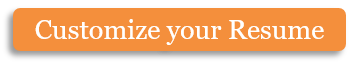 Are you single, married, or in a domestic partnership? Are there any children in your family? If so, how old? Do you have any pets? If so, what kind and how many?What are your hobbies and interests? What do you do for a living?How large is your home (please include the square footage and the complete number of rooms and bathrooms)? How many rooms do you want my services for?How long have you lived at your current residence? Do you plan to stay there for long? Do you anticipate any changes to your household or residence in the future (i.e. new children, additions, creating a home office)?What is the architectural style of your home?What is your favorite room in the house? Why? Which room do you feel has the best décor?How often do you entertain? How would you categorize your typical home life (casual, elegant, formal and traditional)?What room(s) do you want me to work on? In these rooms, what are your likes and dislikes about the current décor?Do you want a complete overhaul, or is there anything you would like to keep in the room(s)?What is your favorite art style? What design style do you prefer (modern, rustic, classical, traditional, western, European, chic, etc.)?What are your favorite colors? Are there any colors or patterns you do not like?Is there any special need or function for the room, either now or for the future? Will it be a multi-function room?Is there another room or home that you appreciate and would like to use as a model for your designs?Is there any other information you want me to have about you, your family, your lifestyle, or your vision for the décor of your home?Copyright information - Please read© This Free Microsoft Office Template is the copyright of Hloom.com. You can download and modify this template for your own personal use. You can (and should!) remove this copyright notice (click here to see how) before customizing the template.You may not distribute or resell this template, or its derivatives, and you may not make it available on other websites without our prior permission. All sharing of this template must be done using a link to http://www.hloom.com/. For any questions relating to the use of this template please email us - info@hloom.comName:Phone Number:Email Address:Address:Referral (if applicable)